Communications BookletContents1. 		EMERGENCY PAGE2. 		I have some pain3. 		Please make me comfortable4. 		Please do the following5. 		Asking about people6. 		Asking about medical issues7. 		Things to see and do8. 		My feelings9.	 	Conversation10. 	Things I would like to sayEMERGENCY PAGEI need to go to the hospitalI am in a lot of painPain Scale:I have some painMove me up the bed, my back achesI’m thirsty / sore mouth / put lip salve onMy heels / elbows are sore - put a pillow underneathMy catheter is pulling / sore / itchyMy PEG is pulling / sore / itchy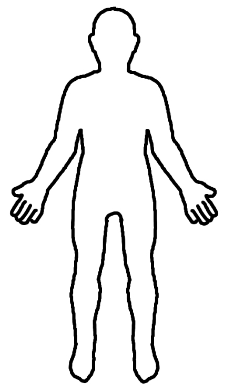 I have pain in my…		INSIDE
OUTSIDEBACKFRONTAn ache   /   sharp painAll the time   /   sometimesPain Scale:(If higher than 6 then go to Emergency Page)Please make me comfortableMy POSITION:Move me up the bedSit me up: more / lessMove my pillows: up  / down / near to my neck   / right / leftPut me on / off my sideMy FEET and HANDS:Uncover / coverFoam boots: off / too tight / put pillowsMittens: on / off / too tight / too looseOther:I’m too hot / coldGlasses: on / offLiquid food: on / offPut my arms: under the covers / take them outI’m tired, I’ll go to sleepI want to do something (go to ‘Things to do and see’ page)Please do the followingClean my PEGClean my teethComb my hairCream my: elbows / face / heels / legsCut my nailsCut my nose and ear hairEmpty my bagI need changing I need to go to the toilet: bowels  /  bladderI would like a washScratch my headShave meThere is something in my mouthAsking about peopleFAMILY:(enter family member names here)FRIENDS:(enter friend names here)QUESTIONS:How are they?How’s work?What have they been doing?Have they been anywhere nice?Have I received any emails?How is the garden going?What is the gossip?Asking about medical issuesWhat appointment(s) do I have next?What did the doctor say?Why do I have to: have this done take this medication?I don’t understand, can you please explain further?I am worried about… (turn to ‘Feelings’ page)How long will I be in the hospital for?My eyes / stiffness / bowel/bladder movements / speaking is getting better / worse / about the sameI would like to talk to a counsellor I have seen the (enter consultant, doctor, physio, social worker, specialist, visitor names) todayThings to see and doListen to the: CD Player / Radio / TV Channel:	1	2	3	4	5	6	7	8	9	10Put my earphones on / take them offSit in the: bedroom chair / dining room chair /   living-room chair / gardenWatch a DVDTablet: book / e-mail / game / TV playerTurn it: down / up /  off / overGo to the: cinema / garden centre   for a walk /   shops / (enter other places)Visit a: garden / museum / (enter other places)My Feelings    because:I had a laugh 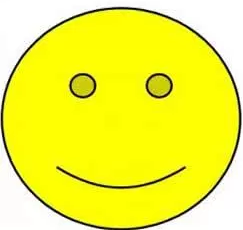 I have a visitor I have been out and aboutGood TVThe nurses are funThe sun is shining   because:I want to be at home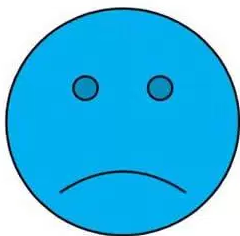 It’s rainingMy conditionThere’s nothing on TV ConversationI am: angry / anxious / frightened / frustrated / lonely / miserable / sad / upset / worriedBecause of: A bad dream / a person / a treatment / an appointment / I keep being in hospital / money / someone has hurt me / the future /I can’t communicate well / I can’t do things for myself / I need more explanations /  I want to socialise more / people think I’m stupidI wish I could: eat something / use my hands / walkI would like you to: go away / leave me alone for a whileThings I would like to sayNOYESAre you okay?Goodnight, sleep wellI love youCan I have a hug?Can I have a kiss?Can you hold my hand?I wish I could help youI wish I was betterIt will be alrightIt’s beautifulTake careYou look lovelyYou’re doing a good jobWe’ve had a wonderful life(Page left blank for you to add your own words and phrases)5678910INSIDE MY BODYOUTSIDE MY BODYBACKFRONTSHARP PAINACHESOMETIMESI can’t breathe wellI am very, very hotI can’t feel my…It hurts to peeALL THE TIME123456CHEERFULHAPPYPEACEFUL   BORED FED UPMISERABLE